МИНОБРНАУКИ  РОССИИ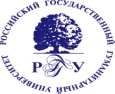 Федеральное государственное бюджетное образовательное учреждениевысшего образования«Российский государственный гуманитарный университет»(ФГБОУ ВО «РГГУ»)ИНСТИТУТ  ПСИХОЛОГИИ им. Л.С.ВЫГОТСКОГОФакультет психологии образованияКАФЕДРА ПСИХОЛОГИИ И ПЕДАГОГИКИ ОБРАЗОВАНИЯПРОГРАММА ГОСУДАРСТВЕННОЙ 
ИТОГОВОЙ АТТЕСТАЦИИНаправление подготовки: 44.03.02 Психолого-педагогическое образованиеНаправленность: Психолого-педагогическое сопровождение образования Уровень  образования: бакалавриатФорма обучения: очная, очно-заочная, Программа адаптирована для лицс ограниченными возможностями здоровья и инвалидовМосква 2019Программа государственной итоговой аттестации (ФГОС ВО 3+)Составитель: канд.психол.наук, доцент Р.О.ОрестовОтветственный редактор Зам. директора ИП по учебно-методической работе Е.А.Киселева                                                                                  УТВЕРЖДАЮ							Руководитель ОП ВО                                                                                     Психолого-педагогическое                                                                                   сопровождение образования                                                                                  _________________Р.О. Орестов		                                                                                                                                                               «___»________________2019 г.СОГЛАСОВАНО:Заведующий кафедрой		психологии и педагогики            _______________________ Е.Э.Кригер                     образования, доктор психол.наук, профессор                                                                         «____»___________2019 г.1. Общие положенияЦелью государственной итоговой аттестации выпускников является определение соответствия результатов освоения обучающимися основной профессиональной образовательной программы требованиям федерального государственного образовательного стандарта (ФГОС ВО 3+) по направлению подготовки 44.03.02  Психолого-педагогическое образование.Формой государственной итоговой аттестации являются:Выпускная квалификационная работа (далее - ВКР).Вид профессиональной деятельности выпускников: психолого-педагогическое сопровождение общего образования, профессионального образования, дополнительного образования и профессионального обучения.Задачи профессиональной деятельности:реализация прав ребенка на практике;создание условий для полноценного обучения, воспитания обучающихся, взаимодействия и общения ребенка со сверстниками и взрослыми, социализация обучающихся;участие в создании психологически комфортной и безопасной образовательной среды в организации;повышение уровня психологической компетентности участников образовательного процесса;участие в междисциплинарных психолого-педагогических и социально-реабилитационных мероприятиях во взаимодействии со смежными специалистами;использование здоровьесберегающих технологий в профессиональной деятельности;систематическое повышение своего профессионального мастерства;соблюдение норм профессиональной этики;использование научно обоснованных методов и современных информационных технологий в организации собственной профессиональной деятельности;повышение собственного общекультурного уровня;соблюдение требований охраны труда, техники безопасности и противопожарной защиты;проведение психологического (диагностического) обследования детей с использованием стандартизированного инструментария, включая первичную обработку результатов;проведения коррекционно-развивающих занятий по рекомендованным методикам;работа с педагогическими работниками с целью организации эффективного учебного взаимодействия детей и их общения в образовательных учреждениях и в семье;создание во внешкольной деятельности благоприятных условий для развития творческих возможностей каждого ребенка;помощь школьникам в процессе профессиональной ориентации и профессионального самоопределения;участие в разработке индивидуальных траекторий развития детей и подростков. 1.4.       Перечень компетенций, которыми должны овладеть обучающиеся в результате освоения образовательной программы высшего образования 2. Рекомендации по подготовке и оформлению  ВКР2.1. Общие требования к содержанию и оформлению ВКРДипломная работа представляет собой письменный многостраничный текст-отчет, включающий постановку проблемы (теоретической или прикладной), обоснование основной цели, гипотезу исследования и результаты учебной работы как квалифицированного психологического исследования.Как и любой отчет, дипломная работа имеет стандартную структуру,т.е. состоит из нескольких взаимосвязанных частей текста.     1. Титульный лист.     2. Оглавление.     3. Введение.     4. Теоретический раздел (обзорные главы, завершающиеся          определением проблем и гипотез исследования).     5. Эмпирический раздел.     6. Заключение.     7. Список литературы.     8. Приложения (если они имеются).1. Титульный лист должен содержать следующие сведения:• название министерства, учебного заведения, факультета и кафедры;• полное название работы;• фамилию, имя, отчество автора с указанием курса и формы (дневной или вечерней) обучения;• фамилию и инициалы научного руководителя, его ученую степень (звание);• место и год написания работы.Название дипломной работы  должно совпадать с утвержденной темой. Сама тема тоже должна быть сформулирована профессионально грамотно: в названии должны быть представлены как объект исследования, так и его предмет; сама же формулировка, по возможности, должна отражать его проблему и состоять не более чем из 7—9 слов.2. В оглавлении  - точное соответствие страниц содержанию текста.3. Введение отражает основные характеристики работы: проблему исследования; его актуальность, научную новизну и практическую значимость; объект и предмет исследования; его цель, задачи и гипотезу; используемые методы. Обычно введение включает и обобщение результатов, или выводы. Но общий текст его не должен превышать 2 страниц.4. Теоретический раздел предполагает полный литературный обзор в избранной предметной области «своей» науки, а также в смежных областях других наук. Собранные литературные материалы могут быть структурированы по хронологическому принципу, описывая этапы исследования проблемы отечественными и зарубежными авторами. Однако логическое построение предпочтительнее. Существующие нормы научной деятельности предполагают правила цитирования и оформления библиографического указателя.5. Эмпирический раздел представляет собой отчет о проделанной работе по сбору и анализу эмпирических данных. Структура этой главы может содержать четыре параграфа (но не менее):1. Программа эмпирического исследования (уточняется его цель и задачи; обозначается проблема; обосновывается выбор методик).2. Результаты (описание и анализ полученных данных).3. Обсуждение результатов (раскрытие значения полученных данных с точки зрения теории; для решения поставленной проблемы; сопоставление выявленных закономерностей с представленными в литературе данными подходами).4. Выводы – наиболее важная часть работы. Это итог эмпирического исследования. Выводы отражают способность автора ВКР обобщить полученные результаты, обосновать свои обобщения с позиций избранной теоретической концепции, связать их с уже имеющимися аналогичными результатами других исследователей.Общее число выводов не должно превышать 5—7. Они должны, во- первых, соответствовать поставленным задачам, а во-вторых, отражать результаты проверки первоначально высказанных гипотез.В случае прикладного характера исследования выводы дополняются практическими рекомендациями, они должны быть адресными (т.е. предназначаться конкретным специалистам в той или иной области общественной практики).6. Заключение должно содержать общую оценку результатов проделанной работы, ее теоретической и эмпирической частей. В заключении автор воспроизводит смысл и содержание выполненной работы, определяет ее место среди других направлений психологических исследований и психологической практики. В заключении намечаются пути и цели дальнейших исследований и подчеркиваются практические рекомендации.7. При составлении списка использованной литературы следует придерживаться библиографических норм описания:- источники располагаются по алфавиту фамилий авторов, а при их отсутствии — по названию книги;- сначала приводятся работы, опубликованные на русском языке, затем — на иностранных языках и др. правила (см. стандарты).Список литературы в дипломной работе обычно включает не менее 25 наименований.8. Приложения (если они имеются) включают различные дополнительные материалы (методики, стимульные и иллюстративные материалы и пр.)            9.  Правила оформления таблиц, рисунков, графиков: Все таблицы и рисунки должны иметь названия и порядковую нумерацию (например, Таблица 1, Рисунок 3). Нумерация таблиц и рисунков должна быть сквозной для всего текста до приложений. Таблицы, рисунки каждого приложения обозначают отдельной нумерацией арабскими цифрами с добавлением перед цифрой обозначения приложения.Оформление таблицы.Название таблицы помещается слева над таблицей без абзацного отступа, в одной строке с ее номером через тире (14 шрифтом). В каждой таблице следует указывать единицы измерения показателей. Если единица измерения в таблице является общей для всех числовых табличных данных, то ее приводят в заголовке таблицы после ее названия. При переносе: слово “Таблица” указывают один раз слева над первой частью таблицы, над другими частями пишут слова “Продолжение таблицы” или “Окончание таблицы” справа, с указанием номера (обозначения) таблицы. Если в конце страницы таблица прерывается и ее продолжение будет на следующей странице, то в первой части таблицы нижнюю горизонтальную черту, ограничивающую таблицу, не проводят. Оформление рисунка. Все иллюстративные материалы (рисунки, диаграммы, графики) в Дипломе имеют название «Рисунок». На графический материал должна быть дана ссылка в тексте документа.Иллюстрации могут быть в компьютерном исполнении, в том числе и цветные.Порядковый номер рисунка и – через тире – его название проставляются под рисунком по центру строки.      10.  Правила оформления ссылок и цитатБиблиографические ссылки в виде подстрочных примечаний оформляются в соответствии с ГОСТ Р 7.0.5-2008 «Библиографическая ссылка. Общие требования и правила составления», нумеруются арабскими цифрами в пределах страницыВ конце изложения своими словами в тексте Диплома оригинальной мысли автора упоминаемой работы номер этого источника в библиографическом списке указывается в квадратных скобках.  Например: [15].После приведенной в тексте цитаты в квадратных скобках указывается номер цитируемого источника в данном списке и через запятую – номер страницы, на которой в этом источнике помещен цитируемый текст. Например: [14, с. 236]. Если текст цитируется не по первоисточнику, а по другому документу, то в начале ссылки приводят слова: «Цит. по: » (цитируется по) с указанием источника заимствования.  Например: [Цит. по: 15].Если в тексте перечисляются авторы, работавшие над сходной проблемой, то номера их работ в списке литературы разделяются точкой с запятой: [5; 6; 18; 21; 34]. 12) Список источников и литературы Список источников и литературы оформляется в соответствии с ГОСТ 7.1-2003 «Библиографическая запись. Библиографическое описание. Общие требования и правила составления»1.Библиографический список (раздел Диплома под названием «Список литературы») включает в себя литературные, статистические и другие источники, материалы из которых использовались при написании работы. Список литературы оформляется как нумерованный список (арабские цифры, без точки) по алфавиту фамилий авторов, иностранные источники размещают в конце перечня всех материалов. При оформлении библиографического списка указываются все реквизиты книги: фамилия и инициалы автора, название книги, место и год издания, название издательства и количество страниц. Для статей, опубликованных в периодической печати, следует указывать наименование издания, номер, год, а также занимаемые страницы  (см. Приложение В). Правила оформления приложений Приложения оформляются как продолжение диплома на ее последних страницах после списка литературы. По форме они могут представлять собой текст, таблицы, графики, карты. Приложения обозначают заглавными буквами русского алфавита, начиная с буквы А, за исключением букв Ё, З, Й, О, Ч, Ь, Ы, Ъ.Связь основного текста с приложениями осуществляется через ссылки, которые употребляются со словом «смотри», оно обычно сокращается и заключается вместе с шифром в круглые скобки по форме. Например: (см. Приложение Б)Для передачи на кафедру электронного варианта Диплома должно быть полное соответствие экземпляра, распечатанного на бумаге и материала на электронном носителе.13)  Если выпускная квалификационная работа выполняется на иностранном языке, то готовятся текст дипломной работы на иностранном языке и реферат работы на русском языке (не превышающий 50% от объема выпускной квалификационной работы).14) Специфика структуры, содержания и оформления выпускных квалификационных работ по различным направлениям подготовки (специальностям) отражается в Программах государственной итоговой аттестации соответствующих образовательных программ.2.2. Оценочные материалы для ВКР2.2.1. Описание показателей, критериев и шкалы оцениванияПри оценке защиты выпускной квалификационной работы учитываются два основных критерия: 1) оценка содержания выпускной квалификационной работы;2) оценка защиты выпускной квалификационной работы.Оценка содержания выпускной квалификационной работы проводится с учетом мнения рецензентов, научного руководителя и членов ГЭК об умении выпускника:  провести научное исследование с использованием современных методов экспериментальных и теоретических исследований, информационных технологий и описать его результаты;  качественно изложить свои взгляды в выпускной квалификационной работе;  представлять место полученных результатов в общем ходе исследования избранной научной проблемы. Оценка защиты выпускной квалификационной работы проводится с учетом мнения рецензентов, научного руководителя и членов ГЭК об умении выпускника:  продемонстрировать научную и практическую значимость результатов исследования;  четко и логично излагать на защите свои выводы;  квалифицированно ответить на вопросы рецензента, членов ГЭК и присутствующих;  вести аргументированную дискуссию.Оценка выставляется по четырехбалльной шкале:      По результатам защиты на закрытом заседании Государственной аттестационной комиссии выставляется государственная аттестационная оценка. В соответствии с Положением об итоговой государственной аттестации выпускников высших учебных заведений в Российской Федерации результаты защиты оцениваются баллами «отлично», «хорошо», «удовлетворительно» и «неудовлетворительно», которые объявляют в тот же день, после оформления в установленном порядке предусмотренной процедурой защиты протокола. Выставленная Государственной аттестационной комиссией оценка за защиту выпускной работы не апеллируется, принятое решение носит окончательный характер. Основными критериями оценки ВКР являются: − обоснованность выбора и актуальность темы исследования; − уровень осмысления теоретических вопросов и обобщения собранного материала, обоснованность и четкость сформулированных выводов и обобщений; − четкость структуры работы и логичность изложения материала; − методологическая обоснованность исследования; − новизна экспериментально-исследовательской работы; − объем и уровень анализа научной литературы по исследуемой проблеме; − соответствие формы представления диссертации всем требованиям, предъявляемым к оформлению данных работ; − содержание отзывов руководителя и рецензента; − качество устного доклада; − глубина и точность ответов на вопросы, замечания и рекомендации во время защиты работы.  Критерии оценки: − оценка «отлично» выставляется при максимальной оценке всех вышеизложенных параметров.− оценка «хорошо» выставляется за незначительные погрешности в каком-либо параметре. − оценка «удовлетворительно» выставляется за серьезные недостатки в одном или нескольких параметрах. − оценка «неудовлетворительно» выставляется за несоответствие магистерской диссертации вышеизложенным требованиям. Оценка ответа на вопрос (выполненного задания) выставляется членами Государственной экзаменационной комиссии. Оценки ставятся по четырех балльной шкале «отлично», «хорошо», «удовлетворительно», «неудовлетворительно». Оценки «отлично», «хорошо», «удовлетворительно» означают успешное прохождение государственного аттестационного испытания. Успешное прохождение государственной итоговой аттестации является основанием присвоения обучающемуся квалификации, установленной ФГОС, и выдачи документа о высшем образовании и о квалификации.	2.2.2. Примерная тематика ВКР 1. Психолого-педагогические условия формирования социальных представлений младших школьников о жизненном успехе. 2. Развитие способности конструктивного разрешения межличностных конфликтов у подростков в условиях тренинга. 3. Формирование теоретического мышления у детей младшего школьного возраста. 4. Психологическое консультирование как фактор формирования здорового стиля жизни старшеклассников. 5. Развитие логической памяти младших школьников средствами психологического тренинга. 6. Формирование готовности к профессиональному самоопределению школьников девятых классов в процессе профконсультирования. 7. Психолого-педагогические условия развития познавательного интереса у детей старшего дошкольного возраста в процессе игровой деятельности. 8. Психолого-педагогические условия развития креативности детей старшего дошкольного возраста в сюжетно-ролевой игре. 9. Психолого-педагогические условия формирования самооценки личности у младших школьников. 10.Влияние мотивов учения на успешность учебной деятельности младших школьников. 11.Психологическое консультирование в процессе профессиональноличностного самоопределения старшеклассников. 12.Психологическая коррекция инфантилизма у подростков. 13.Психолого-педагогические условия развития внимания первоклассников в группе продленного дня. 14. Влияние отметки на учебную деятельность учащихся. 15. Конфликтологическое консультирование как способ урегулирования конфликтов в педагогическом коллективе.16.Формирование психологической готовности студентов к консультированию по проблемам детско-родительских отношений. 17.Профориентационное консультирование старшеклассников в условиях школьной психологической службы. 18. Психологическое консультирование по проблемам межпоколенческого общения в семье. 19. Консультирование педагогического коллектива как фактор развития школы. 20. Оптимизация психологического консультирования родителей с дисгармоничными взаимоотношениями. 21. Исследование социально-психологических проявлений личного мира ребенка в процессе семейного консультирования. 22. Динамика юношеской рефлексии в процессе психологического консультирования. 23. Психолого-педагогические аспекты профориентационного консультирования подростков. 24. Психологическое консультирование как средство личностного развития практических психологов в процессе их профессиональной подготовки. 25. Психологическое консультирование как средство помощи слабоуспевающим школьникам. 26. Индивидуальное психологическое консультирование в системе высшего профессионального образования. 27. Влияние профессиональной мотивации психолога-консультанта на эффективность индивидуального психологического консультирования. 28. Педагогические условия организации профконсультирования в системе предпрофильной подготовки учащихся. 29. Психолого-педагогические условия адаптации детей раннего возраста к дошкольному образовательному учреждению. 30. Формирование приемов познавательной деятельности на развивающих занятиях с психологом. 31. Психологические условия нравственного развития личности в младшем школьном возрасте. 32. Психолого-педагогические условия организации процесса оценивания знаний. 33. Особенности организации взаимодействия педагога с подростками. 34. Особенности организации взаимодействия педагога с родителями учащихся. 35. Психологические особенности профессионально-педагогического общения. 36. Взаимосвязь способностей и умений в структуре деятельности учителя. 37. Формирование профессионально-психологической компетенции учителя. 38. Компетентностный подход к оценке педагогической деятельности. 39. Оказание психологической помощи тревожным детям.40. Психологическое консультирование родителей детей с девиантным поведением. 41. Оказание психологическое помощи родителям гиперактивного ребенка. 42. Гендерный аспект ценностных ориентаций старших школьников. 43. Влияние психокоррекционной работы на адаптацию детей к школьному обучению.44.Социально-психологическая готовность воспитанников детских садов к обучению в школе. 45. Особенности психологического консультирования родителей по вопросам неуспеваемости школьников.2.2.3. Методические материалы, определяющие процедуры оценивания   Дипломная работа оценивается Государственной аттестационной комиссией (ГАК) в ходе ее защиты на основании - письменного отзыва научного руководителя, включающего подробную характеристику проделанной студентом работы;- решения о допуске студента к защите выпускной работы;- рецензий с подробным анализом выпускной работы и рекомендациями о соответствующей оценке данной выпускной работы;Защита выпускных квалификационных работ проводится на открытых заседаниях экзаменационной комиссии (т.е. на них могут присутствовать все желающие). Для сообщения содержания выпускной работы студенту предоставляется не более 20 мин. Решение (об оценке) ГАК принимается на закрытом заседании простым большинством голосов, которое вносится в протокол.Процедура рецензирования.1) После завершения подготовки обучающимся выпускной квалификационной работы руководитель выпускной квалификационной работы представляет на кафедру (учебно-научный центр) письменный отзыв о работе обучающегося в период подготовки выпускной квалификационной работы (приложение 2). В случае выполнения выпускной квалификационной работы несколькими обучающимися руководитель выпускной квалификационной работы представляет отзыв об их совместной работе в период подготовки выпускной квалификационной работы. Если выпускная квалификационная работа выполнена на иностранном языке, научный руководитель представляет отзыв на русском языке, либо на языке выполнения выпускной квалификационной работы с обязательным 2) В отзыве научного руководителя должно быть отражено следующее: актуальность и новизна темы; соответствие содержания работы теме; степень самостоятельности раскрытия темы; уровень теоретической разработки темы; логичность, четкость, грамотность изложения материала; обоснованность и новизна выводов; практическая ценность полученных результатов; соответствие правилам оформления; имеющиеся в работе и отмеченные ранее недостатки, не устраненные обучающимся; оценка качества работы обучающегося в период подготовки выпускной квалификационной работы и соответствие работы требованиям федерального государственного образовательного стандарта. Также могут быть даны рекомендации к публикации работы, внедрению ее результатов, представлению работы на конкурс.3) Если выпускная квалификационная работа выполнена на иностранном языке, отзыв консультанта представляется на языке выполнения выпускной квалификационной работы с обязательным приложением перевода на русский язык. 4) Обучающиеся представляют выполненные выпускные квалификационные работы для процедуры предзащиты на заседании кафедры. Если выпускная квалификационная работа выполнена на иностранном языке, предзащита проводится на русском языке. На предзащиту представляются текст дипломной работы на иностранном языке и реферат работы на русском языке (не превышающий 50% от объема выпускной квалификационной работы). В реферате должны быть отражены результаты проведенного исследования, разработанные автором рекомендации и предложения, выводы, как по отдельным результатам исследования, так и заключительные (итоговые). В реферате приводятся основные иллюстративные и цифровые материалы. 5) Выпускные квалификационные работы проверяются кафедрами (учебно-научными центрами) на объем заимствования. 6) Выпускные квалификационные работы по образовательным программам бакалавриата подлежат внутреннему (кафедральному) рецензированию. 7) Выпускная квалификационная работа должна быть передана рецензенту (рецензентам) не позднее чем за 10 календарных дней до дня защиты. 8)  Рецензент проводит анализ выпускной квалификационной работы и представляет письменную рецензию на указанную работу (приложение 3). Если выпускная квалификационная работа имеет междисциплинарный характер, она направляется нескольким рецензентам. Если выпускная квалификационная работа выполнена на иностранном языке, рецензия представляется на русском языке, либо на языке выполнения выпускной квалификационной работы с обязательным приложением перевода на русский язык. 9) В рецензии на выпускную квалификационную работу должно быть отражено следующее: актуальность и новизна темы; соответствие содержания работы теме; обоснованность структуры работы; достаточность источниковой базы; обоснованность избранной методики; уровень теоретической разработки темы; логичность, четкость, грамотность изложения материала; обоснованность и новизна выводов; практическая ценность полученных результатов; достоинства и недостатки работы; уровень соответствия работы требованиям федерального государственного образовательного стандарта; предлагаемая оценка за выпускную квалификационную работу. 10) Обучающийся должен быть ознакомлен с отзывом и рецензией (рецензиями) не позднее, чем за 10 календарных дней до дня защиты выпускной квалификационной работы. 11)  Выпускная квалификационная работа, отзыв и рецензия (рецензии) передаются в государственную экзаменационную комиссию не позднее чем за 2 календарных дня до дня защиты выпускной квалификационной работы.Процедура проведения ГЭК — защита ВКР. Тексты выпускных квалификационных работ размещаются в электронно-библиотечной системе РГГУ в соответствии с установленным порядком. Доступ лиц к текстам выпускных квалификационных работ должен быть обеспечен в соответствии с законодательством Российской Федерации, с учетом изъятия производственных, технических, экономических, организационных и других сведений, в том числе о результатах интеллектуальной деятельности в научно-технической сфере, о способах осуществления профессиональной деятельности, которые имеют действительную или потенциальную коммерческую ценность в силу неизвестности их третьим лицамЗащита выпускной квалификационной работы проводится государственными экзаменационными комиссиями в целях: определения соответствия результатов освоения обучающимся основной образовательной программы требованиям федерального государственного образовательного стандарта; проверки качества подготовки выпускников, уровня их подготовленности к самостоятельной профессиональной деятельности, умения вести публичные дискуссии и защищать научные идеи. Защита выпускной квалификационной работы проводится на открытом заседании государственной экзаменационной комиссии. Заседание государственной экзаменационной комиссии проводится председателем комиссии. Заседание считается правомочным, если в нем участвует не менее двух третей от числа лиц, входящих в состав комиссии. Защита проводится с участием обучающегося, научного руководителя, рецензента.Председатель государственной экзаменационной комиссии после открытия заседания объявляет фамилию, имя, отчество обучающегося и научного руководителя, название темы работы, предоставляет слово обучающемуся. Обучающийся делает краткое сообщение, в котором в сжатой форме обосновывает актуальность темы исследования, ее цели и задачи, излагает основное содержание работы, полученные результаты и выводы, определяет теоретическую и практическую значимость работы. По окончании сообщения обучающийся отвечает на вопросы членов комиссии. Вопросы могут задавать как члены комиссии, так и все присутствующие на защите. Затем заслушиваются выступления научного руководителя работы и рецензента (при их отсутствии председатель зачитывает отзыв и рецензию). После их выступлений обучающемуся дается время для ответов на замечания, приведенные в отзыве и рецензии, а также сделанные в ходе защиты членами государственной экзаменационной комиссии.Защита выпускной квалификационной работы, выполненной на иностранном языке, осуществляется на языке выполнения работы. Членам государственной экзаменационной комиссии представляются: полный текст работы на иностранном языке, реферат работы на русском языке, текст выступления на русском языке (представляется каждому члену государственной экзаменационной комиссии). На защите обязательно присутствие консультанта. Продолжительность защиты выпускной квалификационной работы не более 45 минут (определяется Программой государственной итоговой аттестации соответствующей образовательной программы). Решения государственной экзаменационной комиссии принимаются на закрытом заседании простым большинством голосов от числа лиц, входящих в состав комиссии и участвующих в заседании. При равном числе голосов председатель комиссии обладает правом решающего голоса. Научный руководитель и рецензент обладают правом совещательного голоса, если они не являются членами государственной экзаменационной комиссии.Процедуры оценивания ВКР.К основным критериям оценки выпускной квалификационной работы относятся: обоснованность актуальности темы, соответствие содержания работы целям и задачам исследования; самостоятельность, логичность и завершенность работы; полнота критического анализа источников и литературы различных типов, включая научную литературу, в том числе и на иностранных языках (при наличии), материалов периодической печати, нормативных документов (при наличии); уровень систематизации теоретических и практических знаний по теме исследования, качество применения их для решения конкретных исследовательских задач; оригинальность проблематики исследовательской работы, уровень использования современных методов познания (для выпускных квалификационных работ по образовательным программам магистратуры); наличие обоснованных практических рекомендаций, сделанных исходя из полученных результатов исследовательской деятельности, их связь с теоретическими положениями, соответствие поставленным целям и задачам работы; понимание автором взаимосвязи проведенного исследования и полученных результатов с освоенной им образовательной программой; уровень сформированности компетенций в соответствии с требованиями образовательного стандарта по соответствующему направлению подготовки (специальности) высшего образования; правильность и аккуратность оформления. В ходе процедуры защиты выпускной квалификационной работы также оценивается общий уровень культуры общения, обучающегося с аудиторией, устное изложение результатов своей работы, применение электронно-информационных средств для представления результатов исследования.Решения, принятые государственной экзаменационной комиссией, оформляются протоколами в соответствии с Положением о проведении государственной итоговой аттестации по образовательным программам высшего образования - программам бакалавриата, программам специалитета и программам магистратуры РГГУ. Результаты защиты выпускной квалификационной работы определяются оценками «отлично», «хорошо», «удовлетворительно», «неудовлетворительно».       Оценка «отлично» выставляется в том случае, если тема исследования актуальна, характеризуется научной новизной и практической значимостью; работа выполнена на основе собственных наблюдений и экспериментов, содержит анализ, обобщение и выводы по результатам исследований; доклад студента хорошо структурирован, иллюстрации информативные и качественные, выполнены на высоком уровне; автор свободно излагает материал, а оформление рукописи соответствует всем предъявляемым к диплому требованиямНа «хорошо» оценивается работа, в которой личный вклад автора хотя и присутствуют, но не в полном объеме, доклад и иллюстрации недостаточно выразительны и информативны имеются несущественные замечания к оформлению рукописи.Оценка «удовлетворительно» присваивается работе, в которой присутствуют только элементы исследования, выпускник слабо ориентируется в проблеме, доклад зачитывается по готовому тексту, иллюстрации отсутствуют или слабо информативны, в докладе не выделены структурные части, рукопись оформлена небрежно.Дипломная работа оценивается «неудовлетворительно», если решением кафедры он не допускается к защите в связи с несоответствием ее структуры, содержания и оформления основным требованиям к ВКР, а также в случае, когда студент не смог представить доклад и защитить ВКР ввиду недостаточной информированности и ориентированности как в теоретических вопросах проблемы исследования, так и ее практической части.Окончательная оценка выставляется экзаменационной комиссией по защите ВКР и объявляется в тот же день после оформления в установленном порядке протоколов заседания ГЭК. Результаты определяются оценками «отлично», «хорошо», «удовлетворительно», «неудовлетворительно» и оглашаются открыто в присутствии всей группы студентов, участвовавших в публичной защите.Выпускник соответствует квалификационным требованиям ФГОС ВО, если он в ходе итогового экзамена демонстрирует комплекс знаний и умений, свидетельствующий о его готовности решать задачи профессиональной деятельности в типовых ситуациях без погрешностей принципиального характера. Несоответствие уровня подготовки выпускника требованиям ФГОС ВО влечет не присвоение ему квалификации по специальности. К погрешностям принципиального характера следует отнести:• Отсутствие знаний по содержанию вопросов членов комиссии ГЭК;• Отсутствие навыков анализа научной психолого-педагогической литературы;• Несформированность категориального аппарата;• Отсутствие владения методами психолого-педагогического исследования;• Отсутствие умения систематизировать приобретенные знания.Методические рекомендации по защите выпускной квалификационной работы. Итоговая государственная аттестация специального психолога включает защиту выпускной квалификационной работы.Дипломная работа специалиста должна быть представлена в форме рукописи.Программа научного исследования. Начинать работу над интересующей проблемой необходимо с теории вопроса, затем формулируется научная гипотеза исследования, цели и задачи (основа для 1-й главы), следующий этап - опытно-экспериментальная работа, которая предваряется выбором контингента испытуемых, методологии и методики исследования, адекватной целям и задачам, далее специалист делает должен проанализировать полученные результаты (основа для 2-й главы), и сделать соответствующие выводы.Темы исследования должна соотноситься с видами и задачами профессиональной деятельности, указанными для специального психолога в ФГОС ВОРезультаты защиты выпускной квалификационной работы объявляются в день проведения защиты. Оценка за выпускную квалификационную работу вносится в протокол заседания государственной экзаменационной комиссии и зачетную книжку обучающегося.  По результатам защиты принимается решение о присвоении обучающемуся квалификации (степени) и выдаче документа о высшем образовании и о квалификации, а также может даваться рекомендация о продолжении обучения.Обучающийся имеет право подать в апелляционную комиссию письменную апелляцию о нарушении, по его мнению, установленной процедуры проведения защиты выпускной квалификационной работы. Порядок подачи и рассмотрения апелляции устанавливается Положением о проведении государственной итоговой аттестации по образовательным программам высшего образования - программам бакалавриата РГГУ.3. Материально-техническое обеспечение государственной итоговой аттестации      Техническое оснащение аудиторий должно составлять: мультимедийные средства, проектор, компьютер, мышка, аудиоколонки для воспроизведения звука. 4.  Особенности проведения государственной итоговой аттестации для обучающихся из числа лиц с ограниченными возможностями здоровья     Процедуры проведения ГИА для обучающихся с ограниченными возможностями здоровья регламентируются действующим Положением о проведении государственной итоговой аттестации по образовательным программам высшего образования - программам бакалавриата, программам специалитета и программам магистратуры.                               код                        Наименование компетенции                        Наименование компетенции                        Наименование компетенцииВид государственного испытания, в ходе которого проверяется сформированность компетенциикод                        Наименование компетенции                        Наименование компетенции                        Наименование компетенциивыпускная квалификационная работаОбщекультурные компетенции (ОК)Общекультурные компетенции (ОК)Общекультурные компетенции (ОК)Общекультурные компетенции (ОК)Общекультурные компетенции (ОК)ОК-1ОК-1способность использовать основы философских знаний для формирования мировоззренческой позицииспособность использовать основы философских знаний для формирования мировоззренческой позиции               +ОК-2ОК-2способность анализировать основные этапы и закономерности исторического развития общества для формирования гражданской позицииспособность анализировать основные этапы и закономерности исторического развития общества для формирования гражданской позиции               +ОК-3ОК-3способность использовать основы экономических знаний в различных сферах жизнедеятельностиспособность использовать основы экономических знаний в различных сферах жизнедеятельности               +ОК-4ОК-4способность использовать основы правовых знаний в различных сферах жизнедеятельностиспособность использовать основы правовых знаний в различных сферах жизнедеятельности               +ОК-5ОК-5способность к коммуникации в устной и письменной формах на русском и иностранном языках для решения задач межличностного и межкультурного взаимодействияспособность к коммуникации в устной и письменной формах на русском и иностранном языках для решения задач межличностного и межкультурного взаимодействия               +ОК-7ОК-7способность к самоорганизации и самообразованиюспособность к самоорганизации и самообразованию               +ОК-8ОК-8способность использовать методы и средства физической культуры для обеспечения полноценной социальной и профессиональной деятельностиспособность использовать методы и средства физической культуры для обеспечения полноценной социальной и профессиональной деятельности               +ОК-9ОК-9способность использовать приемы оказания первой помощи, методы защиты в условиях чрезвычайных ситуацийспособность использовать приемы оказания первой помощи, методы защиты в условиях чрезвычайных ситуаций                +Общепрофессиональные компетенции (ОПК)Общепрофессиональные компетенции (ОПК)Общепрофессиональные компетенции (ОПК)Общепрофессиональные компетенции (ОПК)Общепрофессиональные компетенции (ОПК)ОПК-1ОПК-1ОПК-1способность учитывать общие, специфические закономерности и индивидуальные особенности психического и психофизиологического развития, особенности регуляции поведения и деятельности человека на различных возрастных ступенях               +ОПК-2ОПК-2ОПК-2готовность применять качественные и количественные методы в психологических и педагогических исследованиях              +ОПК-3ОПК-3ОПК-3готовностью использовать методы диагностики развития, общения, деятельности детей разных возрастов              +ОПК-4ОПК-4ОПК-4готовность использовать знание различных теорий обучения, воспитания и развития, основных образовательных программ для обучающихся дошкольного, младшего школьного и подросткового возрастов               +ОПК-5ОПК-5ОПК-5готовность организовывать различные виды деятельности: игровую, учебную, предметную, продуктивную, культурно-досуговую               +ОПК-6ОПК-6ОПК-6способность организовать совместную деятельность и межличностное взаимодействие субъектов образовательной среды               +ОПК-7ОПК-7ОПК-7готовность использовать знание нормативных документов и знание предметной области в культурно-просветительской работе                +ОПК-8ОПК-8ОПК-8способность понимать высокую социальную значимость профессии, ответственно и качественно выполнять профессиональные задачи, соблюдая принципы профессиональной этики                +ОПК-9ОПК-9ОПК-9способность вести профессиональную деятельность в поликультурной среде, учитывая особенности социокультурной ситуации развития                +ОПК-10ОПК-10ОПК-10способность принимать участие в междисциплинарном и межведомственном взаимодействии специалистов в решении профессиональных задач                +ОПК-11ОПК-11ОПК-11готовность применять в профессиональной деятельности основные международные и отечественные документы о правах ребенка и правах инвалидов                +ОПК-12ОПК-12ОПК-12способность использовать здоровьесберегающие технологии в профессиональной деятельности, учитывать риски и опасности социальной среды и образовательного пространства                +ОПК-13ОПК-13ОПК-13способность решать стандартные задачи профессиональной деятельности на основе информационной и библиографической культуры с применением информационно-коммуникационных технологий и с учетом основных требований информационной безопасности                +Профессиональные компетенции (ПК)Профессиональные компетенции (ПК)Профессиональные компетенции (ПК)Профессиональные компетенции (ПК)Профессиональные компетенции (ПК)ПК-22ПК-22ПК-22способность  организовывать совместную и индивидуальную деятельность детей в соответствии с возрастными нормами их развития                +ПК-23ПК-23ПК-23готовность  применять утвержденные стандартные методы и технологии, позволяющие решать диагностические и коррекционно-развивающие задачи                +ПК-24ПК-24ПК-24способностью осуществлять сбор и первичную обработку информации, результатов психологических наблюдений и диагностики                +ПК-25ПК-25ПК-25способность  к рефлексии способов и результатов своих профессиональных действий                +ПК-26ПК-26ПК-26способность осуществлять психологическое просвещение педагогических работников и родителей (законных представителей) по вопросам психического развития детей                +ПК-27ПК-27ПК-27способность  эффективно взаимодействовать с педагогическими работниками образовательных организаций и другими специалистами по вопросам развития детей                +ПК-28ПК-28ПК-28способность  выстраивать развивающие учебные ситуации, благоприятные для развития личности и способностей ребенка                +ПК-29ПК-29ПК-29способность  формировать психологическую готовность будущего специалиста к профессиональной деятельности                +ПК-30ПК-30ПК-30готовность  руководить проектно-исследовательской деятельностью обучающихся                +ПК-31ПК-31ПК-31способность использовать и составлять профессиограммы для различных видов профессиональной деятельности                +ПК-32ПК-32ПК-32способность проводить консультации, профессиональные собеседования, тренинги для активизации профессионального самоопределения обучающихся+Баллы/ Шкала ECTSОценка по дисциплинеКритерии оценки результатов обучения по освоенной программе выпускника100-83/A,B«отлично»По содержанию работа оформлена по всем правилам и представляет собой самостоятельное законченное исследование.  В работе демонстрируется: умение собирать и анализировать фактический материал; способность определять актуальность цели и задач и практическую значимость исследований; умение применять современные методы психологического исследования; способность анализировать результаты и методический опыт исследования применительно к общей фундаментальной проблеме в избранной области. В процессе защиты студент продемонстрировал в ответах на вопросы по докладу: глубокие и полные теоретические знания в области исследования, умение анализировать научную литературу по проблеме исследования; умение анализировать фактический материал; владение научным стилем речи; умение вести научную дискуссию.82-68/C«хорошо»По содержанию: тема работы актуальна, в работе проиллюстрировано глубокое понимание сущности заявленной проблемы, рассматриваемых процессов и явлений, работа оформлена с незначительными нарушениями, представлены недостаточно обоснованные выводы по результатам проведенного исследования, не объяснены отдельные факты из результатов собственных исследований.В процессе защиты студент не смог ответить на все вопросы.67-50/D,E«удовлетвори-тельно»По содержанию: работа имеет существенные погрешности в оформлении, не имеет обоснования актуальности и новизны исследования, недостаточно полно представлены результаты предпринятого исследования; работа обнаруживает неумение студента изложить результаты исследования, нет четкого обоснования подбора методик и обработки данных. В процессе защиты студент не смог продемонстрировать владение научным стилем и убедительно ответить на вопросы членов ГЭК.49-0/F,FX«неудовлетворительно»По содержанию: несоответствие содержания выпускной квалификационной работы ее названию, цели, предмету, очевидная необоснованность выводов, неумение объяснить результаты собственных исследований; В процессе защиты: неумение вести научную дискуссию.